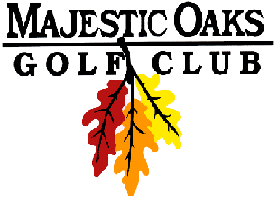 2018 Majestic Oaks Men’s ClubSuper SeniorSignature CourseAugust 6th, and 8th 2018	First Flight Gross	1st – Steve LaFreniere			Score: 153		$110	2nd – Larry Noble				Score: 159		$80	First Flight Net 	1st – Jim Weller				Score :136		$110	2nd –Andy Thompson			Score: 139		$80	Second Flight Gross	1st – Ron Klesk				Score: 184		$110	2nd –Dave Batsche				Score: 185		$80	Second Flight Net 	1st – Dan Bagley				Score: 136		$110	2nd –Jim Weidner				Score: 140		$80Monday CLOSEST TO PINHole #4 – Tom Commers			$25Hole #8 – Ron Klesk				$25Hole #12 – Ted Panos				$25Hole #15– Steve LaFreniere			$25Wednesday CLOSEST TO PINHole #4 – Steve Carroll			$25Hole #8 – Andy Thompson			$25Hole #12 – Ron Klesk				$25Hole #15–  Mark Patnode			$25Monday Gross Skins $23 each			Wednesday Gross Skins $11 each2 on #4	Steve LaFreniere			2 on #15	Larry Noble3 on #7	Andy Thompson			3 on #18	Larry Noble5 on #6	Steve LaFreniere			3 on #7	Denny Axell3 on #3	Steve LaFreniere			3 on #14	Denny Axell							4 on #13	Ray Heselton							2 on #12	Mark Patnode							3 on #2	Steve Elert							2 on #8	Andy ThompsonMonday Net Skins $47 each			Wednesday Net Skins $10 each	2 on #10	Steve Carroll			1 on #4	Dan Bagley	2 on #7	Andy Thompson			1 on #8	Dan Bagley							2 on #7	Denny Axell							2 on #14	Denny Axell							3 on #13	Ray Heselton								3 on #16	John Schlemmer									2 on #11	Jim Weidner								2 on #2	Steve Elert								2 on #3	Ted Panos